Please contact the treasurer (jcr.treasurer@st-annes.ox.ac.uk) if you have any questions or suggestions!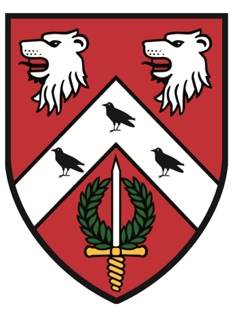 St Anne’s JCR 2023-2024 budgetsMichaelmasHilaryTrinityTotalDirect LeviesPunts0.000.005,250.005,250.00Homeless Action730.00730.00730.002,190.00Refugee Scholarship1,090.001,090.001,090.003,270.00Charities890.00890.00890.002,670.00JCR OperationsASC grant1,555.671,555.671,555.664,667.00Fresher's Week700.000.000.00700.00Newspaper Subscriptions150.00150.00150.00450.00Motions300.00300.00300.00900.00JCR Meetings160.00160.00160.00480.00Danson Room133.33133.33133.34400.00External Audit0.000.00570.00570.00JCR RepresentativesENTZ600.00400.00400.001,400.00Welfare800.00800.00800.002,400.00Environmental200.00200.00200.00600.00Domestic105.00425.0025.00555.00International33.3433.3333.33100.00Other reps0.000.000.000.00Arts400.00400.00850.001,650.00Music200.00200.00200.00600.00RSH0.0070.0070.00140.00Bike Scheme0.000.00100.00100.00Equalities689.76706.00706.002,101.76General Equalities35.0035.0035.00105.00LGBT135.00135.00135.00405.00Ethnic Minorities75.0075.0075.00225.00Class & Access36.0036.0036.00108.00Women30.0030.0030.0090.00Disabilities30.0030.0030.0090.00Period Products133.76150.00150.00433.76Gender Affirmation250.00250.00250.00750.00Other250.00250.00250.00750.00Total Expenditure9,022.108,528.3314,498.3332,048.76